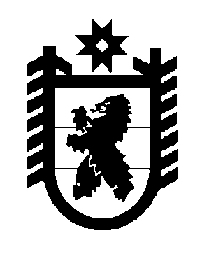 Российская Федерация Республика Карелия    ПРАВИТЕЛЬСТВО РЕСПУБЛИКИ КАРЕЛИЯРАСПОРЯЖЕНИЕот  8 апреля 2016 года № 252р-Пг. Петрозаводск Рассмотрев предложение Государственного комитета Республики Карелия по управлению государственным имуществом и организации закупок, учитывая решение Совета Михайловского сельского поселения   
от  29 октября 2015 года № 49 «О принятии в собственность Муниципального образования «Михайловское сельское поселение»  имущества, находящегося в государственной собственности Республики Карелия»,  в соответствии с Законом Республики Карелия от 2 октября 
1995 года № 78-ЗРК «О порядке передачи объектов государственной собственности Республики Карелия в муниципальную собственность» передать в муниципальную собственность муниципального образования «Михайловское сельское поселение» от Министерства  Республики Карелия по вопросам национальной политики, связям с общественными, религиозными объединениями и средствами массовой информации государственное имущество Республики Карелия согласно приложению к настоящему распоряжению.           ГлаваРеспублики  Карелия                                                             А.П. ХудилайненПриложение к распоряжению
Правительства Республики Карелия
от  8 апреля 2016 года № 252р-ППЕРЕЧЕНЬ государственного имущества Республики Карелия, передаваемого в муниципальную собственность муниципального образования 
«Михайловское сельское поселение»_____________Наименование имуществаАдрес местонахождения имуществаИндивидуализирующие характеристики имуществаИнформационный знак индивидуального проектирования на карельском языке для с. Михайловское «Kuujärvi»г. Петрозаводск, ул. Свердлова, д. 8количество 2 штуки,общая стоимость 6000 рублей, металлическая конструкция, размеры 2250 мм х 500 мм